Methoden für den handlungs- und produktionsorientierten Lese- und Literaturunterricht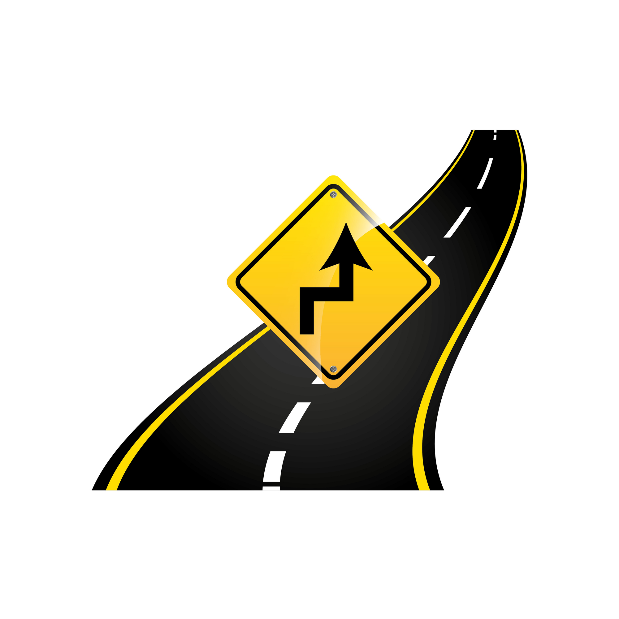 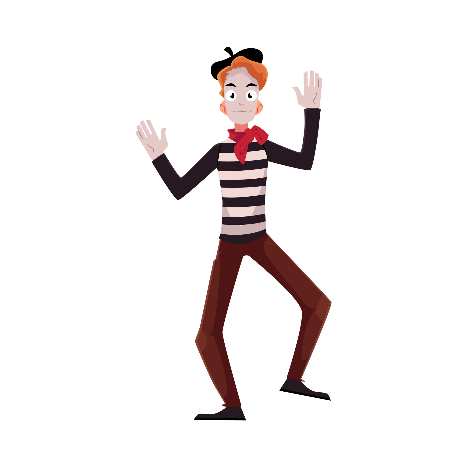 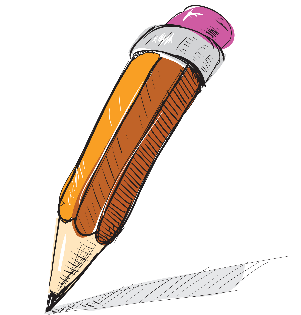 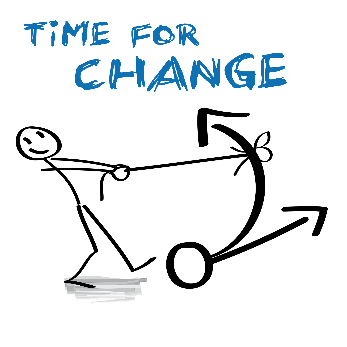 Bildquellen: Clipdealer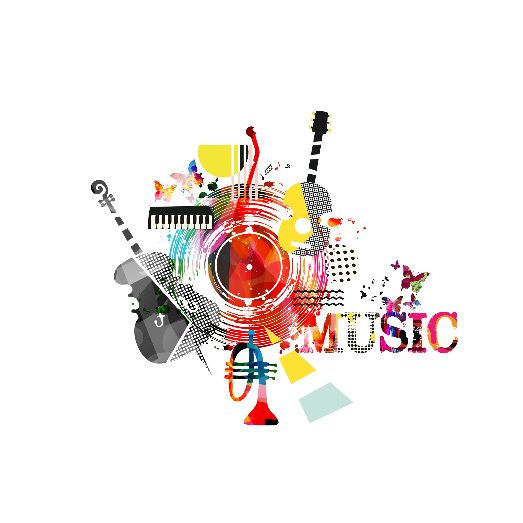 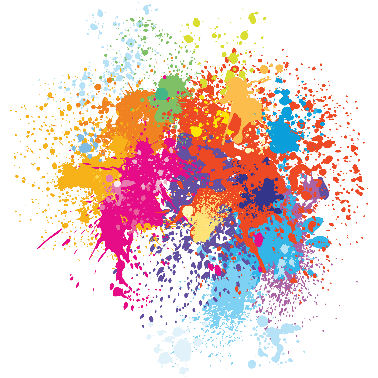 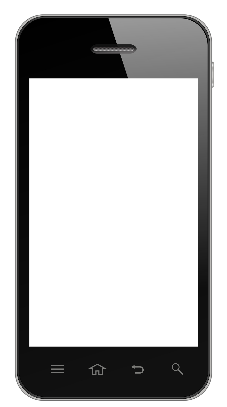 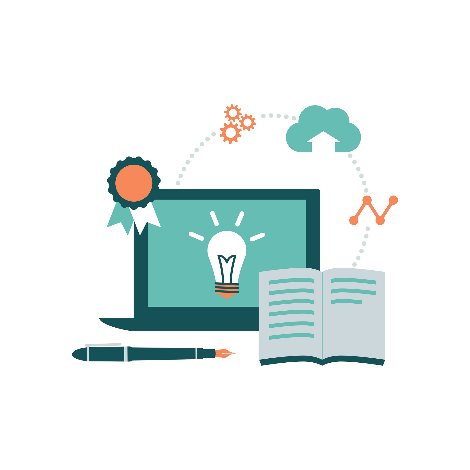 Bildquellen: Clipdealer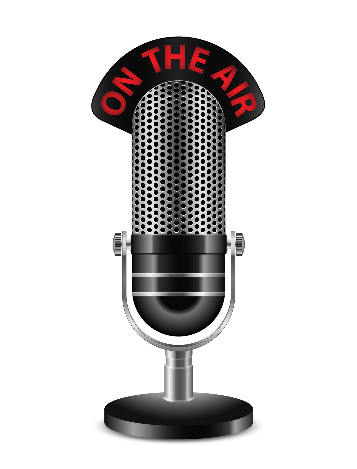 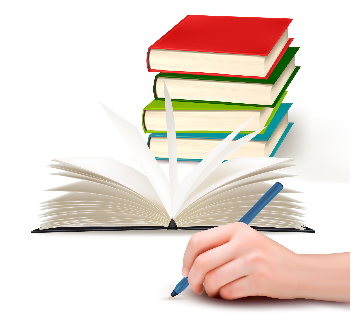 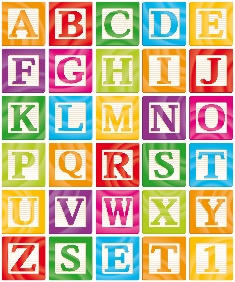 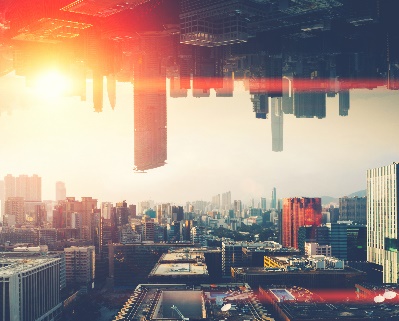 Bildquellen: Clipdealer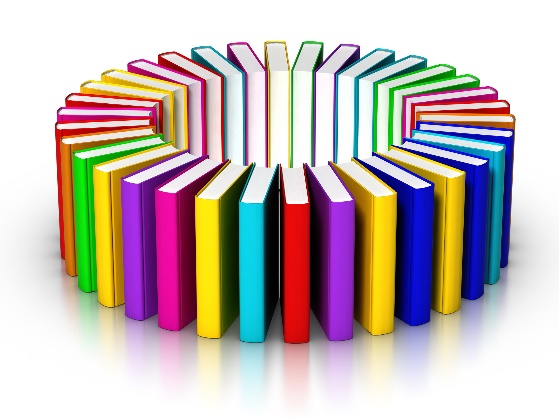 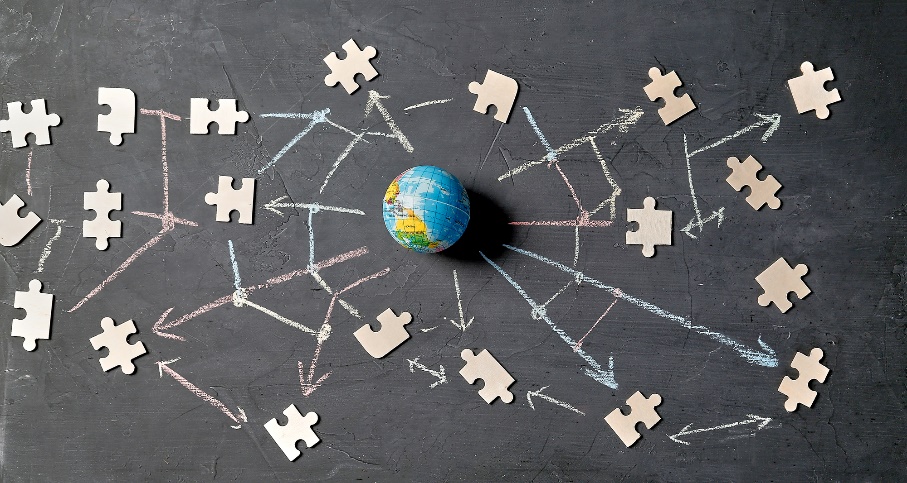 QuellenBilder: Clipdealerhttps://de.clipdealer.com/vector/media/B:142181414https://de.clipdealer.com/vector/media/B:131774798https://de.clipdealer.com/vector/media/B:7415426https://de.clipdealer.com/vector/media/B:36256833https://de.clipdealer.com/vector/media/B:332594256https://de.clipdealer.com/vector/media/B:98372950https://de.clipdealer.com/vector/media/B:12384790https://de.clipdealer.com/vector/media/B:185047920https://de.clipdealer.com/vector/media/B:5638862https://de.clipdealer.com/vector/media/B:10562789https://de.clipdealer.com/vector/media/B:8417681https://de.clipdealer.com/photo/media/B:374928526https://de.clipdealer.com/photo/media/B:30223371https://de.clipdealer.com/photo/media/B:310257256inhaltliche Basis:Leßmann, Beate: Schreiben – kreativ und kooperativ. Anregungen für unterschiedliche Kontexte.In: Grundschulunterricht Deutsch 2/2008, https://www.beate-lessmann.de/artikel/artikel-zum-download/schreiben-kreativ-und-kooperativ.html, letzter Zugriff: 08.06.2022.Seiten 5, 8 und 17Spinner, Kaspar (2019): Methoden des Literaturunterrichts. In: Boogaart und Spinner, Hrsg.: Deutschunterricht in Theorie und Praxis 2. Baltmannsweiler: Schneider Verlag Hohengehren, 217-267.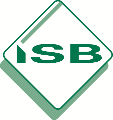 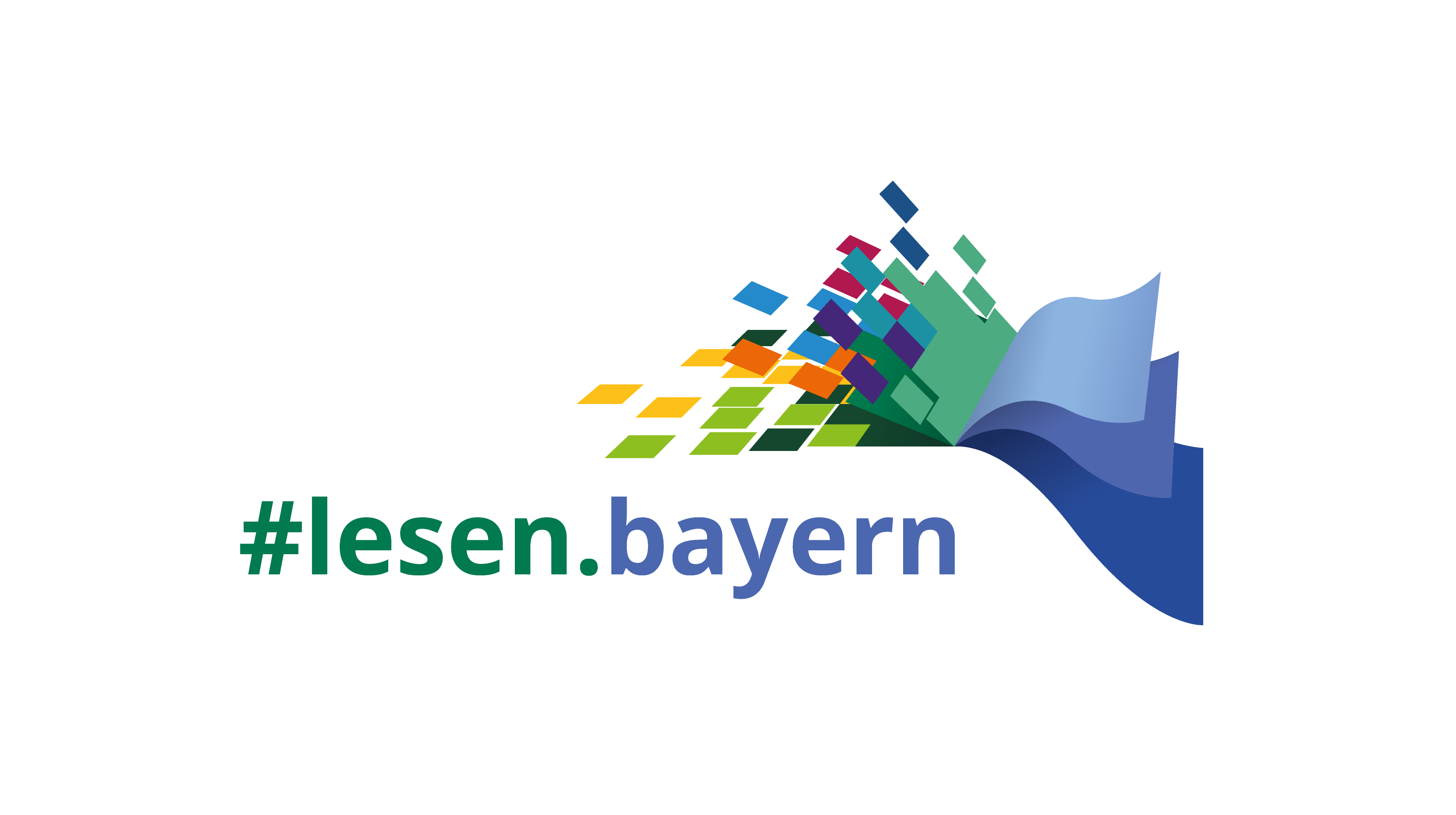 Leseförderung als Aufgabe aller Fächer – MethodenkartenSchulart(en)alleJahrgangsstufe(n)5 - 9Fach/Fächer/fachüb.Deutsch, Kunst, MusikTextartenKurzgeschichten, Balladen oder einzelne Kapitel einer LektüreKurzbeschreibung Im Deutschunterricht sind literarische Texte ein gern genommenes Medium, um einen gehaltvollen Austausch der Lern- und Lesegruppe anzubahnen. Ein kreativer und Literatur erfahrender Unterricht setzt gerade hier mit den verschiedensten individuellen Zugängen an und ermutigt den Leser/die Leserin, als Co-Autor handlungs- und produktionsorientiert tätig zu werden. Mit Hilfe der Methodenkarten werden die Leserinnen und Leser dazu angeregt, das Gelesene künstlerisch, musisch, szenisch oder textproduktiv zu verarbeiten. Hierbei kann die Lehrkraft auf eine Auswahl von verschiedensten Methoden zurückgreifen und den Schülerinnen und Schülern Freiräume zur individuellen Texterschießung eröffnen.Hinweise Die Methodenkarten können den Schülerinnen und Schülern einzeln oder in der Form eines Marktplatzes dargeboten werden. Nach einer kurzen Vorstellung der Möglichkeiten suchen sich die Lernenden eine Methodenkarte aus und bearbeiten dann mithilfe dieser ihren Text bzw. die weiterführenden Aufträge in Einzel-, Partner- oder Gruppenarbeit. Die Methodenkarten können ergänzend oder vorbereitend zu den Leseszenarien eingesetzt werden. Materialien Methodenkarten, Notizblätter, Endgeräte, Buntstifte